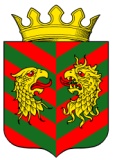 СОВЕТ ДЕПУТАТОВ  МУНИЦИПАЛЬНОГО ОБРАЗОВАНИЯ «КЯХТИНСКИЙ РАЙОН» РЕСПУБЛИКИ БУРЯТИЯПОСТАНОВЛЕНИЕ«28» июня 2018 года                                                                                 № 1-65с/п г. КяхтаО принятии к сведению отчета об исполнении бюджета муниципального образования «Кяхтинский район» Республики Бурятия за первый квартал 2018 года	В соответствии с пунктом 5 статьи 264.2 Бюджетного Кодекса Российской Федерации, статьей 33 Положения «О бюджетном процессе в муниципальном образовании «Кяхтинский район», рассмотрев  заключение  Контрольно-счетной палаты муниципального образования «Кяхтинский район», Совет депутатов муниципального образования «Кяхтинский район» Республики Бурятия ПОСТАНОВЛЯЕТ:Отчет об исполнении бюджета муниципального образования «Кяхтинский район» Республики Бурятия за первый квартал 2018 года принять к сведению (прилагается). Рекомендовать администрации муниципального образования «Кяхтинский район»:- с целью  эффективного использования бюджетных средств, направляемых на исполнение муниципальных программ, обеспечить достижение целевых индикаторов; -  внести корректировки в плановые показатели доходной части бюджета в связи поступлением дополнительных доходов по отдельным видам доходов;- обеспечить полное освоение средств местного бюджета, а также средств, поступающих из  бюджетов других уровней, и активизировать работу по изысканию дополнительных источников доходов, в том числе за счет повышения эффективности использования муниципального  имущества; - не допускать в 2018 году принятие расходных бюджетных обязательств, при отсутствии лимитов.  Главным распорядителям бюджетных средств  принять меры по безусловному исполнению доходной и расходной частей  бюджета в соответствии с  решением Совета депутатов от 28.12.2017 № 2-55С  «О бюджете муниципального образования «Кяхтинский район» на 2018 год и плановый период 2019 и 2020 годов».Муниципальным казенным учреждениям обеспечить по итогам года отсутствие кредиторской и дебиторской задолженности по принятым обязательствам, по оплате труда, подотчетным суммам в 2018 году.Контроль за исполнением настоящего постановления возложить на председателя постоянной депутатской комиссии по экономике, муниципальной собственности, бюджету, налогам и сборам Совета депутатов муниципального образования «Кяхтинский район» Республики Бурятия Венедиктову Т.В..Настоящее постановление вступает в силу со дня его официального опубликования.Председатель Совета депутатовМО «Кяхтинский район» РБ                                                                         А.Н. Полонов